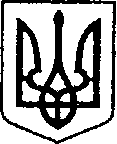 УКРАЇНА ЧЕРНІГІВСЬКА ОБЛАСТЬН І Ж И Н С Ь К А    М І С Ь К А    Р А Д АВ И К О Н А В Ч И Й    К О М І Т Е ТР І Ш Е Н Н Явід 06 квітня 2023 р.              		м. Ніжин    			      	№ 121Про фінансування заходів Програми звідзначення державних та професійних свят, ювілейних та святкових дат, відзначення осіб, які зробили вагомий внесок у розвиток Ніжинської  міської територіальної громади, здійснення представницьких та інших заходів на 2023 рік		Відповідно до ст. ст. 32, 40, 42, 59  Закону України «Про місцеве самоврядування в Україні», Регламенту виконавчого комітету Ніжинської міської ради VІІІ скликання, затвердженого рішенням Ніжинської міської ради Чернігівської області від 24 грудня 2020 року № 27-4/2020, розпоряджень міського голови № 51 від 22.03.2023 р. «Про затвердження Плану заходів з нагоди відзначення 250-річчя від дня народження Ю. Лисянського», № 61 від 04.04.2023 р. «Про організацію  прийому в м. Ніжині представників офіційної делегації  - особовий склад та ветерани Військово-морських сил Збройних сил України, з нагоди відзначення 250-річчя від дня народження Юрія Лисянського» та на виконання Програми з відзначення державних та професійних свят, ювілейних та святкових дат, відзначення осіб, які зробили вагомий внесок у розвиток Ніжинської  міської територіальної громади, здійснення представницьких та інших заходів  на  2023 рік, затвердженої рішенням Ніжинської міської ради VIIІ скликання від  07.12.2022 року № 3-26/2022, виконавчий комітет Ніжинської міської ради вирішив:	1. Фінансовому управлінню Ніжинської міської ради /Писаренко Л.В./ профінансувати управління культури і туризму Ніжинської міської ради на  проведення заходів Програми з відзначення державних та професійних свят, ювілейних та святкових дат, відзначення осіб, які зробили вагомий внесок у розвиток Ніжинської  міської територіальної громади, здійснення представницьких та інших заходів  на  2023 рік, затвердженої рішенням Ніжинської міської ради VIIІ скликання від  07.12.2022 року № 3-26/2022, згідно кошторису (додається). 	2. Начальнику управління культури і туризму Ніжинської міської ради Бассак Т.Ф. забезпечити оприлюднення даного рішення на сайті міської ради протягом п’яти робочих днів з дня його прийняття.  	3. Контроль за виконанням рішення покласти на заступника міського голови з питань діяльності виконавчих органів ради Смагу С.С.Міський голова							Олександр КОДОЛА                                                                         Додаток 					         		           до рішення виконавчого комітету 							           від 06 квітня 2023 р. № 121КОШТОРИС   ВИТРАТна проведення заходів Програми з відзначення державних та професійних свят, ювілейних та святкових дат, відзначення осіб, які зробили вагомий внесок у розвиток Ніжинської  міської територіальної громади, здійснення представницьких та інших заходів на 2023 рік(КПКВ 1010180):Послуга з харчування представників офіційної делегації  - особовий склад та ветерани Військово-морських сил Збройних сил України (15 чол. х 200,00 грн.), (КЕКВ 2240) 								3000,00 грн.                                                              										Всього: 3000,00 грн.Заступник міського голови					             Сергій СМАГАПОЯСНЮВАЛЬНА ЗАПИСКАдо проєкту рішення виконавчого комітету Ніжинської міської ради «Профінансування заходів Програми звідзначення державних та професійних свят, ювілейних та святкових дат, відзначення осіб, які зробили вагомий внесок у розвиток Ніжинської  міської територіальної громади, здійснення представницьких та інших заходів на 2023 рік»1. Обґрунтування необхідності прийняття акта Проєкт рішення виконавчого комітету Ніжинської міської ради  «фінансування заходів Програми звідзначення державних та професійних свят, ювілейних та святкових дат, відзначення осіб, які зробили вагомий внесок у розвиток Ніжинської  міської територіальної громади, здійснення представницьких та інших заходів на 2023 рік» розроблено відповідно до ст. ст. ст. 32, 40, 42, 59  Закону України «Про місцеве самоврядування в Україні», Регламенту виконавчого комітету Ніжинської міської ради VІІІ скликання, затвердженого рішенням Ніжинської міської ради Чернігівської області від 24 грудня 2020 року № 27-4/2020, розпоряджень міського голови № 51 від 22.03.2023 р. «Про затвердження Плану заходів з нагоди відзначення 250-річчя від дня народження Ю. Лисянського», № 61 від 04.04.2023 р. «Про організацію  прийому в м. Ніжині представників офіційної делегації  - особовий склад та ветерани Військово-морських сил Збройних сил України, з нагоди відзначення 250-річчя від дня народження Юрія Лисянського» та на виконання Програми з відзначення державних та професійних свят, ювілейних та святкових дат, відзначення осіб, які зробили вагомий внесок у розвиток Ніжинської  міської територіальної громади, здійснення представницьких та інших заходів  на  2023 рік, затвердженої рішенням Ніжинської міської ради VIIІ скликання від  07.12.2022 року № 3-26/2022.2. Загальна характеристика і основні положення проектуПроєкт рішення складається з трьох пунктів:Пункт 1 містить інформацію про фінансове забезпечення проєкту рішення. Кошторис у додатку.Пункт 2 визначає контролюючого за оприлюднення даного рішення на сайті міської ради.Пункт 3 визначає контролюючого за виконанням даного рішення.3. Фінансово-економічне обґрунтування Реалізація даного проєкту здійснюється за рахунок виконання  Програми з відзначення державних та професійних свят, ювілейних та святкових дат, відзначення осіб, які зробили вагомий внесок у розвиток Ніжинської  міської територіальної громади, здійснення представницьких та інших заходів  на  2023 рік, затвердженої рішенням Ніжинської міської ради VIIІ скликання від  07.12.2022 року № 3-26/2022.Начальник  управління культури і туризму							Тетяна БАССАКВІЗУЮТЬ:Начальник управління культури і туризму 				Тетяна БАССАКЗаступник міського голови з питань діяльності виконавчих органів влади							Сергій СМАГАНачальник фінансового управління				Людмила ПИСАРЕНКО Начальник  відділу юридично-кадрового забезпечення 					В’ячеслав ЛЕГАКеруючий справами виконавчого комітету 						Валерій САЛОГУБ